Начальные условия нулевые.1)Определить устойчивость.2)Нарисовать Графически выходной сигнал.Замкнутая система.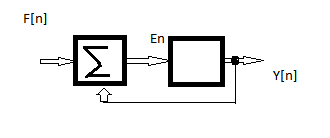 Y[n]-4y [n-1]-2e[n]-e[n-1]=0F[n]=n 1[n]